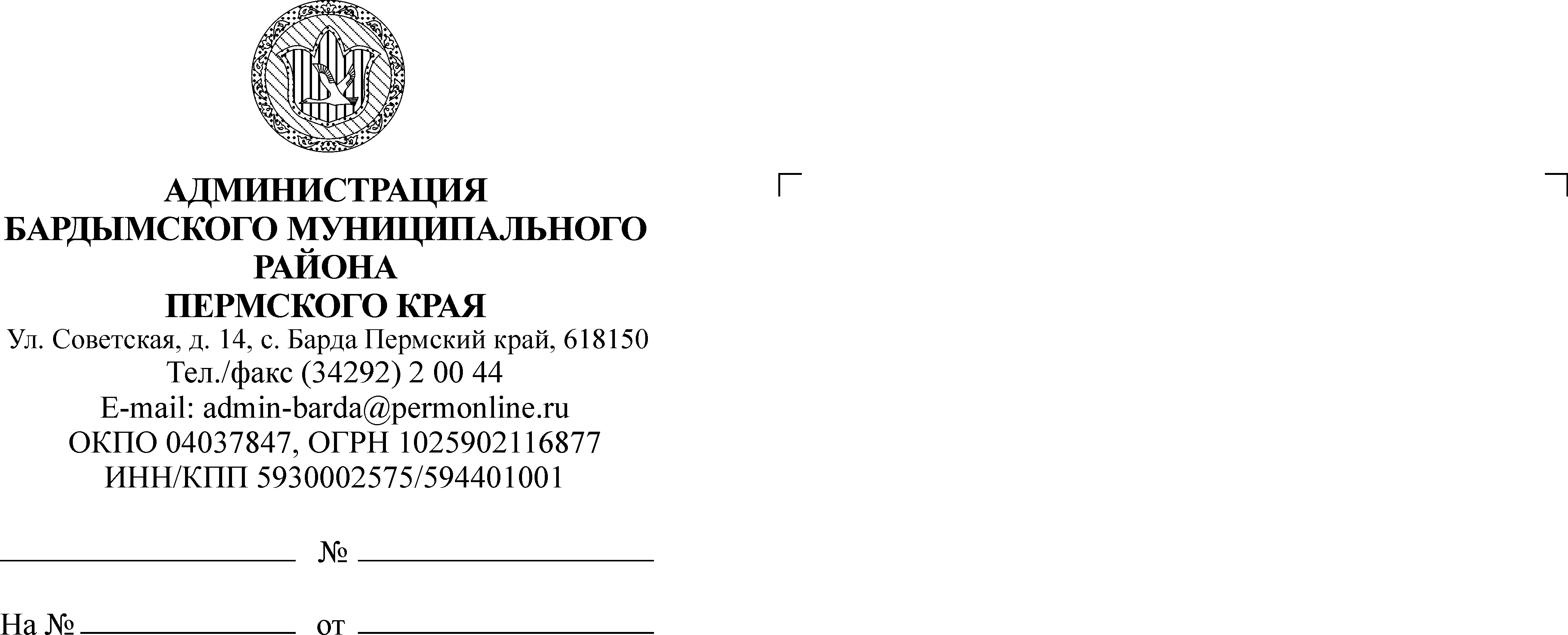 ЗЕМСКОЕ СОБРАНИЕБАРДЫМСКОГО МУНИЦИПАЛЬНОГО РАЙОНАПЕРМСКОГО КРАЯДВАДЦАТЬ ДЕВЯТОЕ ЗАСЕДАНИЕРЕШЕНИЕ16.08.2018                                                                                           № 463Об утверждении состава конкурсной комиссии по отбору в молодежный кадровый резерв Бардымского муниципального районаВ соответствии с Уставом Бардымского муниципального района, на основании решения Земского Собрания Бардымского  муниципального района от 29 августа 2013 г. № 277 «Об утверждении Положения о молодежном кадровом резерве Бардымского  муниципального района», Земское собрание РЕШАЕТ:Утвердить прилагаемый состав конкурсной комиссии по отбору в молодёжный кадровый резерв Бардымского  муниципального района.Признать утратившим силу решение Земского Собрания Бардымского  муниципального района от 26.09.2013 № 713 «О персональной конкурсной комиссии по рассмотрению материалов, представленных для отбора  в молодёжный кадровый резерв Бардымского  муниципального района».          3.  Решение опубликовать в районной газете «Тан» («Рассвет») и разместить на официальном сайте Администрации Бардымского муниципального района www.barda-rayon.ru.	4.  Контроль за исполнением решения  возложить на   комиссию по социальной политике. Председатель Земского СобранияБардымского муниципального района	                                               Х.Г.Алапанов20.08.2018УТВЕРЖДЕНрешением Земского СобранияБардымского муниципального районаот 16.08.2016 № 463                                                           СОСТАВконкурсной комиссии по отбору в молодежный кадровый резерв Бардымского муниципального районаАлапанов Халиль Газбуллович-  председатель Земского Собрания Бардымского муниципального района;Ибраев Сергей Минниханович     - глава муниципального района – глава Администрации Бардымского муниципального района (по согласованию);Курбангалиева Фадия Фаизовна- руководитель общественной приемной депутатов Законодательного Собрания Пермского края В.А. Сухих   в с. Барда (по согласованию);Вахитов Ильгизар Равизович- заместитель председателя Земского Собрания;Балтаева Татьяна Владимировна- заместитель главы Администрации Бардымского муниципального района по социальным вопросам (по согласованию); Балтаева Альфиза Сафаровна- глава Администрации Бардымского сельского поселения (по согласованию);Мукаева Тансылу Мирзаевна- депутат Земского Собрания Бардымского муниципального района;Гимадутдинов Ильяс Исмагилевич- депутат Земского Собрания Бардымского муниципального района;Мустакимова Альфиза Миргасимовна- депутат Земского Собрания Бардымского муниципального района;